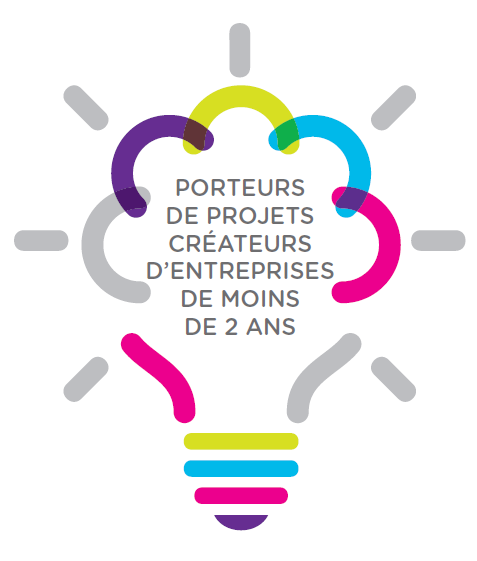 Date de la demande    L’équipe projet*Motivations de l’équipe projet et de ses acteurs : Organigramme envisagé de l’équipe projet : Informations sur le projet Présentation générale : Résumé de votre projet : Origine du projet : Caractère innovant du projet : Etat des lieux techniquesProduit, service ou procédé proposé :Description : Niveau d’avancement actuel : Vision actuelle du marchéMarché et concurrence Le ou les marchés a priori visés : Identifiez les principaux concurrents : Avantages concurrentiels :Actions envisagées jusqu’à la créationVos actions envisagées jusqu’à la création de l’entreprise : Ressources Humaines et financières disponibles nécessaires à la réalisation de ces actions : Ressources Humaines et financières  à trouver nécessaires à la réalisation de ces actions ?Quelles sont vos attentes en général par rapport à Rungis&Co ? PrévisionnelDate de création envisagée : Autre Lieu d’implantation envisagé : Estimation du chiffre d’affaires attendu :Estimation en termes de croissance à 5 ans, de création d’emplois et d’évolution : Les sources de financement envisagées :  Annexes Tout document susceptible de venir étayer cette fiche projet est le bienvenu (CV, étude de marché,….) Nom :Prénom :Prénom :Adresse :Adresse :Téléphone 1 :Téléphone 1 :Téléphone 1 :Téléphone 2 :Téléphone 2 :Téléphone 2 :e-mail :Niveau de formation :Niveau de formation :Niveau de formation :Niveau de formation :Niveau de formation :Niveau de formation :Niveau de formation :Niveau de formation :Niveau de formation :Niveau de formation :Niveau de formation :Niveau de formation :Niveau de formation : BAC BAC BAC BAC BAC+2 BAC+2 BAC+3 BAC+3 BAC+4/5 BAC+4/5 BAC+4/5 AutresPrécisez la formation :Précisez la formation :Précisez la formation :Précisez la formation :Précisez la formation :Situation professionnelle : Situation professionnelle : Situation professionnelle : Situation professionnelle : Situation professionnelle : Situation professionnelle : Situation professionnelle : Situation professionnelle : Situation professionnelle : Situation professionnelle : Situation professionnelle : Situation professionnelle : Situation professionnelle :  Etudiant   Etudiant   Etudiant   Etudiant   Salarié         Chômeur Salarié         Chômeur Salarié         Chômeur Salarié         Chômeur Autres Autres AutresPrécisez :Précisez :Rôle au sein du projet / expérience clé : Rôle au sein du projet / expérience clé : Rôle au sein du projet / expérience clé : Rôle au sein du projet / expérience clé : Rôle au sein du projet / expérience clé : Rôle au sein du projet / expérience clé : Rôle au sein du projet / expérience clé : Rôle au sein du projet / expérience clé : Rôle au sein du projet / expérience clé : Rôle au sein du projet / expérience clé : Rôle au sein du projet / expérience clé : Rôle au sein du projet / expérience clé : Rôle au sein du projet / expérience clé : Nom :Prénom :Prénom :Adresse :Adresse :Téléphone 1 :Téléphone 1 :Téléphone 1 :Téléphone 2 :Téléphone 2 :Téléphone 2 :e-mail :Niveau de formation :Niveau de formation :Niveau de formation :Niveau de formation :Niveau de formation :Niveau de formation :Niveau de formation :Niveau de formation :Niveau de formation :Niveau de formation :Niveau de formation :Niveau de formation :Niveau de formation : BAC BAC BAC BAC BAC+2 BAC+2 BAC+3 BAC+3 BAC+4/5 BAC+4/5 BAC+4/5 AutresPrécisez la formation :Précisez la formation :Précisez la formation :Précisez la formation :Précisez la formation :Situation professionnelle : Situation professionnelle : Situation professionnelle : Situation professionnelle : Situation professionnelle : Situation professionnelle : Situation professionnelle : Situation professionnelle : Situation professionnelle : Situation professionnelle : Situation professionnelle : Situation professionnelle : Situation professionnelle :  Etudiant   Etudiant   Etudiant   Etudiant   Salarié         Chômeur Salarié         Chômeur Salarié         Chômeur Salarié         Chômeur Autres Autres AutresPrécisez :Précisez :Rôle au sein du projet / expérience clé : Rôle au sein du projet / expérience clé : Rôle au sein du projet / expérience clé : Rôle au sein du projet / expérience clé : Rôle au sein du projet / expérience clé : Rôle au sein du projet / expérience clé : Rôle au sein du projet / expérience clé : Rôle au sein du projet / expérience clé : Rôle au sein du projet / expérience clé : Rôle au sein du projet / expérience clé : Rôle au sein du projet / expérience clé : Rôle au sein du projet / expérience clé : Rôle au sein du projet / expérience clé : 